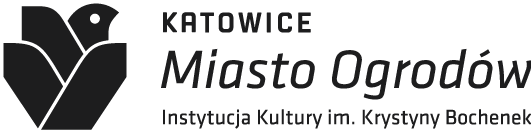 Załącznik nr 2 do OgłoszeniaOświadczenieo spełnianiu warunków udziału w postępowaniu Nazwa Wykonawcy: ………………………………………….………………………………………………………………….……………..Adres: ……………………………………………………………………………………..…………….…………………………………………….w postępowaniu prowadzonym w trybie przetargu nieograniczonego nr ZP-1/US/2020 pod nazwą: „Usługa ochrony fizycznej osób i mienia w Katowice Miasto Ogrodów – Instytucji Kultury 
im. Krystyny Bochenek”, prowadzonego przez Katowice Miasto Ogrodów – Instytucję Kultury 
im. Krystyny Bochenek. Informacja dotycząca Wykonawcy:Oświadczam, że spełniam warunki udziału w postępowaniu określone przez Zamawiającego 
w pkt 4 Ogłoszenia, dotyczące zdolności technicznej i zawodowej.…………….……. (miejscowość), dnia …………………. r. 								         …………………………………………(podpis)Informacja w związku z poleganiem na zasobach innych podmiotów:Oświadczam, że w celu wykazania spełniania warunków udziału w postępowaniu, określonych przez zamawiającego w pkt 4 Ogłoszenia, dotyczących zdolności technicznej i zawodowej, polegam na zasobach następującego/ych podmiotu/ów: …….……………………....……………………………………………………………………………………………….…………………….…………………………………….., 
w następującym zakresie…………………..……………………………………………………………………………………………………(wskazać podmiot i określić odpowiedni zakres dla wskazanego podmiotu)…………….……. (miejscowość), dnia ………….……. r. 									…………………………………………(podpis)Oświadczenie dotyczące podanych informacji:Oświadczam, że wszystkie informacje podane w powyższych oświadczeniach są aktualne i zgodne z prawdą oraz zostały przedstawione z pełną świadomością konsekwencji wprowadzenia zamawiającego w błąd przy przedstawianiu informacji.…………….……. (miejscowość), dnia ………….……. r. 									…………………………………………    (podpis) Załącznik nr 3  do OgłoszeniaWykaz osóbskładany na potwierdzenie spełniania warunku udziału w postępowaniu dotyczącego zdolności technicznej i zawodowej w postępowaniu prowadzonym 
w trybie przetargu nieograniczonego nr  ZP-1/US/2020pod nazwą: „Usługa ochrony fizycznej osób i mienia w Katowice Miasto Ogrodów – Instytucji Kultury im. Krystyny Bochenek”, prowadzonego przez Katowice Miasto Ogrodów – Instytucję Kultury im. Krystyny Bochenek..............................................................................................data i czytelny podpis lub podpis na pieczęci imiennej osoby upoważnionej do składania oświadczeń w imieniu WykonawcyZałącznik nr 4  do OgłoszeniaWykaz usługskładany na potwierdzenie spełniania warunku udziału w postępowaniu dotyczącego zdolności technicznej i zawodowej w postępowaniu prowadzonym 
w trybie przetargu nieograniczonego nr  ZP-1/US/2020 pod nazwą: „Usługa ochrony fizycznej osób i mienia w Katowice Miasto Ogrodów – Instytucji Kultury im. Krystyny Bochenek”, prowadzonego przez Katowice Miasto Ogrodów – Instytucję Kultury  im. Krystyny Bochenek.............................................................................................data i czytelny podpis lub podpis na pieczęci imiennej osoby upoważnionej do składania oświadczeń w imieniu WykonawcyZałącznik nr 6  do OgłoszeniaZamawiający: Katowice Miasto Ogrodów – Instytucja Kultury im. Krystyny Bochenek plac Sejmu Śląskiego 2, 40-032 KatowiceOFERTAWykonawca: ................................................................................................................................................................................ulica: ..................................................................................... kod i miejscowość:...................................................województwo: ............................................ NIP:.................................. REGON:......................................................Adres do korespondencji (jeżeli jest inny niż podany powyżej): …………………………………………………………………………....................................................................................................................................................................................Osoba upoważniona do kontaktowania się z Zamawiającym: ..................................................................................nr telefonu: ..................................... e-mail: ………………………………………….……………………………………………………………Odpowiadając na publiczne ogłoszenie o zamówieniu w postępowaniu nr ZP-1/US/2020 prowadzonym w trybie przetargu nieograniczonego na świadczenie usług w ramach zadania p.n.:„Usługa ochrony fizycznej osób i mienia w Katowice Miasto Ogrodów – Instytucji Kultury 
im. Krystyny Bochenek”składam/y następującą ofertę:Oferuję/emy realizację przedmiotu zamówienia zgodnie z warunkami i na zasadach określonych
w specyfikacji istotnych warunków zamówienia za następującym wynagrodzeniem:……………………………..…………………PLN brutto, słownie: …………………………………….…………………………..Powyższa cena jest obliczona w oparciu o szacunkowe ilości  roboczogodzin (tabela poniżej). Należy zsumować iloczyn roboczogodzin oraz ceny za roboczogodzinę. Przedmiotowe zamówienie zrealizujemy według następujących cen jednostkowych: Ceny określone w pkt 1 obejmują wszelkie koszty związane z realizacją przedmiotu zamówienia.Zobowiązuję/emy się do realizacji przedmiotu zamówienia począwszy od daty zawarcia umowy do dnia jednak nie wcześniej niż od 31.05.2020 r. godz. 12:01 do dnia 31.12.2020 r., godz. 12:00 lub do wyczerpania kwoty, na jaką zostanie zawarta umowa. Akceptuję warunki płatności podane we wzorze umowy.Termin związania ofertą: 30 dni.Podwykonawcom zamierzam/y powierzyć poniższe części (zakres) zamówienia (należy podać również o ile są już wiadome dane proponowanych podwykonawców): ……………………………………………………..………………….Zobowiązuje/my się do zawarcia umowy w miejscu i terminie wyznaczonym przez Zamawiającego, 
na warunkach określonych w ogłoszeniu i niniejszej ofercie.Oświadczam, że zapoznałem się z ogłoszeniem, w pełni akceptuje jego treść, nie wnoszę do niego zastrzeżeń oraz zdobyłem konieczne informacje do przygotowania oferty i zobowiązuje się spełnić wszystkie wymagania Zamawiającego wymienione w ogłoszeniu. Czy wykonawca jest mikroprzedsiębiorstwem bądź małym lub średnim przedsiębiorstwem*? TAK/NIE* (*niewłaściwe skreślić).W trybie art. 91 ust. 3a ustawy Prawo zamówień publicznych oświadczamy, iż wybór naszej oferty nie będzie/będzie* prowadził do powstaniu u Zamawiającego obowiązku podatkowego zgodnie z przepisami ustawy o podatku od towarów i usług (*niewłaściwe skreślić). Wybór oferty Wykonawcy prowadzi do „powstania u Zamawiającego obowiązku podatkowego”, kiedy zgodnie z przepisami ustawy o podatku od towarów i usług to nabywca (Zamawiający) będzie zobowiązany do rozliczenia (odprowadzenia) podatku VAT, co może mieć miejsce w przypadku: wewnątrzwspólnotowego nabycia towarów, importu usług lub towarów, mechanizmu odwróconego obciążenia podatkiem VAT.) W przypadku, gdy wybór oferty Wykonawcy będzie prowadził do powstania u Zamawiającego obowiązku podatkowego Wykonawca zobowiązany jest wskazać nazwę (rodzaj) towaru lub usług, wartość tego towaru lub usług bez kwoty podatku VAT. Nazwa towaru lub usług prowadzących do powstania u Zamawiającego obowiązku podatkowego …………………………………………………………………………………………………………… oraz wartość tych towarów i usług bez podatku od towarów i usług: ……………..…. zł UWAGA! Powyższe pola zaznaczone kursywą wypełniają wyłącznie Wykonawcy, których wybór oferty prowadziłby 
u Zamawiającego do powstania obowiązku podatkowego tzn. kiedy zgodnie z przepisami ustawy o podatku od towarów i usług to nabywca (Zamawiający) będzie zobowiązany do rozliczenia (odprowadzenia) podatku VAT.Znając treść przepisu art. 297 § 1 kodeksu karnego: „Kto, w celu uzyskania dla siebie lub kogo innego, od banku lub jednostki organizacyjnej prowadzącej podobną działalność gospodarczą na podstawie ustawy albo od organu lub instytucji dysponujących środkami publicznymi - kredytu, pożyczki pieniężnej, poręczenia, gwarancji, akredytywy, dotacji, subwencji, potwierdzenia przez bank zobowiązania wynikającego z poręczenia lub z gwarancji lub podobnego świadczenia pieniężnego na określony cel gospodarczy, elektronicznego instrumentu płatniczego lub zamówienia publicznego, przedkłada podrobiony, przerobiony, poświadczający nieprawdę albo nierzetelny dokument albo nierzetelne, pisemne oświadczenie dotyczące okoliczności o istotnym znaczeniu dla uzyskania wymienionego wsparcia finansowego, instrumentu płatniczego lub zamówienia, podlega karze pozbawienia wolności od 3 miesięcy do lat  oświadczam, iż złożone przeze mnie dane oraz informacje są zgodne ze stanem faktycznym.Wraz z niniejszą ofertą składamy:nazwa i numer dokumentu						nr strony…………………………………………………………………………..			…………………………………………..…………………………………………………………………………..			…………………………………………..…………………………………………………………………………..			…………………………………………...............................................................................................data i czytelny podpis lub podpis na pieczęci imiennej osoby upoważnionej do składania oświadczeń w imieniu WykonawcyZałącznik nr 7 do Ogłoszenia Zobowiązanie podmiotu udostępniającego zasobyw postępowaniu prowadzonym w trybie przetargu nieograniczonego nr ZP-1/US/2020 pod nazwą: „Usługa ochrony fizycznej osób i mienia w Katowice Miasto Ogrodów – Instytucji Kultury 
im. Krystyny Bochenek”, prowadzonego przez Katowice Miasto Ogrodów – Instytucję Kultury 
im. Krystyny Bochenek, oświadczam, co następuje:Nazwa Wykonawcy: ………………………………………….………………………………………………………………….……………..Adres: ……………………………………………………………………………………..…………….…………………………………………….Oświadczenie*Działając w imieniu ……………………………………………………..………., zobowiązuję się oddać do dyspozycji ww. Wykonawcy następujące zasoby niezbędne na potrzeby wykonania zamówienia i oświadczam, 
że będę brał udział / nie będę brał udziału   w realizacji zamówienia:*) Oświadczenie należy dołączyć do oferty tylko w przypadku korzystania z zasobów innych podmiotów.Załącznik nr 8 do Ogłoszenia Wykaz usług składany w celu przyznania punktów w dodatkowym kryterium oceny ofert w postępowaniu prowadzonym w trybie przetargu nieograniczonego nr ZP-1/US/2020  pod nazwą: „Usługa ochrony fizycznej osób i mienia w Katowice Miasto Ogrodów – Instytucji Kultury im. Krystyny Bochenek”, prowadzonego przez Katowice Miasto Ogrodów – Instytucję Kultury im. Krystyny Bochenek..............................................................................................data i czytelny podpis lub podpis na pieczęci imiennej osoby upoważnionej do składania oświadczeń w imieniu WykonawcyL.p.Imię i nazwiskoStanowisko/ zakreswykonywanychczynnościPosiadane kwalifikacje zawodowe/uprawnieniawskazać dokładny zakres i nr uprawnieńDoświadczenie zawodowewykazać: doświadczenie zawodowe 
w latach, oraz wymienić zakres wykonywanych obowiązków oraz rodzaj chronionego obiektu – dotyczy pracowników ochrony, zgodnie z wymaganiami ogłoszenia, wskazać imprezy masowe oraz ilość uczestników – dotyczy kierownika bezpieczeństwaInformacja o podstawie do dysponowania osobami1.Pracownik ochrony2.Pracownik ochrony3.Pracownik ochrony4.Pracownik ochrony5.Pracownik ochronyLp.Przedmiot zamówieniaWskazać: rodzaj chronionego obiektu, ilość pracowników na zmianie, rodzaj pracowników Terminy wykonania(od-do w układzie  dd-mm-rrrr)Wartość usług w zł bruttoOdbiorca(nazwa, adres)1234NrPracownik ochrony Szacunkowa ilość roboczogodzin/przyjazdów grupy interwencyjnejCena jednostkowa za roboczogodzinę brutto/1 przyjazd grupy interwencyjnej (w PLN)Razem:APracownik ochrony fizycznej5140BPrzyjazd grupy interwencyjnej3 przyjazdy Cena oferty łącznie:Cena oferty łącznie:Cena oferty łącznie:Cena oferty łącznie:l.p.Określenie zasobu:1Zdolność techniczna i zawodowa: *)…………………………………………………………………………………………………………………………………….………………………………………………………………………………………………………………………………………….…………………………………………….…Data i podpis  Wykonawcy	Data i podpis osoby składającej oświadczenie……………………………………….……………………………..……………………………………Lp.Przedmiot zamówieniaWskazać: rodzaj chronionego obiektu, ilość pracowników na zmianie, rodzaj pracowników Terminy wykonania(od-do w układzie  dd-mm-rrrr)Wartość usług w zł bruttoOdbiorca(nazwa, adres)1234